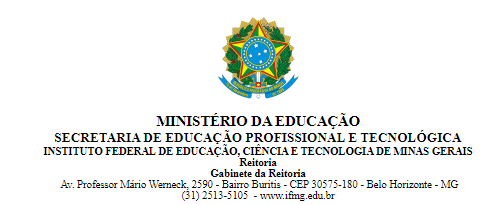 Solicito, por meio deste recurso, revisão da avaliação de heteroidentificação e reconsideração da decisão com base nas justificativas apresentadas abaixo:_________________________________________________________________________________________________________________________________________________________________________________________________________________________________________________________________________________________________________________________________________________________________________________________________________________________________________________________________________________________________________________________________________________________________________________________________________________________________________________________________________________________________________________________________________________________________________________________________________________________________________________________________________________________________________________________________________________________________________________________,___/___/___                               Cidade				     Data____________________________________________________________Assinatura do CandidatoRECURSO CONTRA A DECISÃO DA COMISSÃO DE HETEROIDENTIFICAÇÃO REFERENTE AO PROCESSO SELETIVO ESTÁGIO NÃO-OBRIGATÓRIO EDITAL 54/2022 NOME COMPLETO  DO CANDIDATO:NOME COMPLETO  DO CANDIDATO:CPF:CURSO: